Госжилинспекция обязала управляющую организацию произвести ремонт подъезда Жители  дома № 20 по ул. П. Смородина г. Липецка обратились с заявлением в Государственную жилищную инспекцию по вопросу ремонта подъезда № 4 указанного дома.Госжилинспекцией была проведена внеплановая выездная проверка, в ходе которой было установлено, что факты, изложенные в обращении,  получили подтверждение. В результате проведенной проверки установлено, что нарушены окрасочный и побелочные слои подъезда 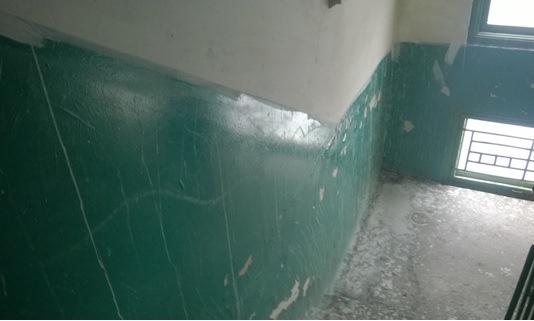 По результатам проверки управляющей компании ООО «ГУК «Липецкий Коммунальщик»   было выдано предписание о проведении работ по ремонту подъезда.    При проведении проверки исполнения предписания установлено, что вышеуказанное предписание исполнено в полном объеме. ООО «ГУК «Липецкий Коммунальщик»  проведен ремонт подъезда.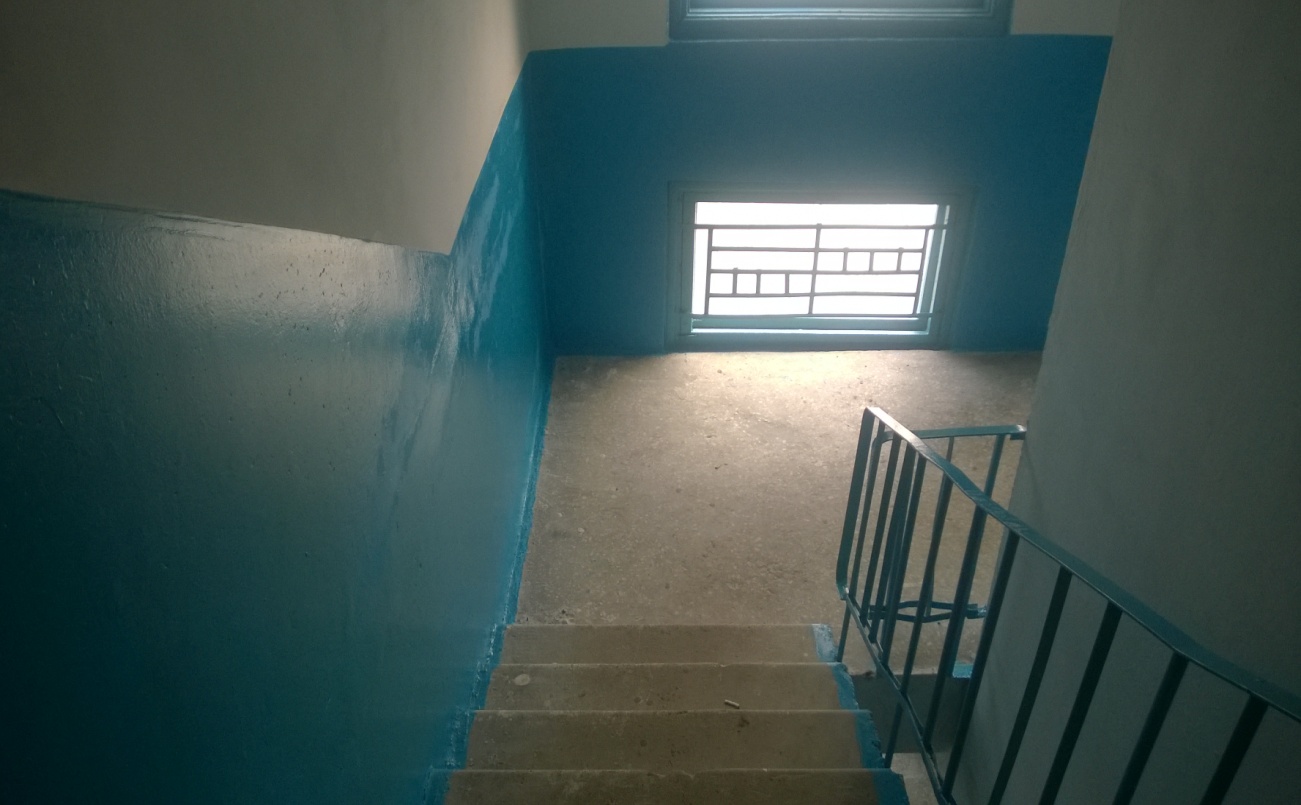 